        MODULO DI ISCRIZIONE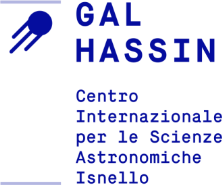 da far pervenire entro e non oltre venerdì 28 luglio 2017 via email a info@galhassin.it o brevi manu al Centro GAL Hassin, via della Fontana Mitri - Isnello, negli orari di apertura (entro il 28 luglio 2017).Il/La sottoscritto/a		..........................................................nato/a a					..........................................................il							..........................................................residente in				..........................................................Via							..........................................................numero civico			..........................................................telefono/cellulare		..........................................................e-mail						..........................................................CHIEDEdi essere ammesso/a al Corso di “Astronomia in 5 lezioni” - GAL Hassin Isnello che si terrà nei giorni 31 luglio, 1, 2, 3 e 4 agosto 2017.Una volta ricevuta la conferma dell’iscrizione da parte del GAL Hassin, il partecipante verserà la quota di partecipazione di  €100,00 entro il 28 luglio 2017 tramite bonifico intestato a: FONDAZIONE GAL HASSIN - Centro Internazionale per le Scienze Astronomiche - Isnello, Via della Fontana Mitri s.n.c. 90100 Isnello (PA)BCC Banca di Credito Cooperativo - Agenzia di Isnello, IBAN IT87L0897643380000000308385; causale: "Corso di Astronomia in 5 Lezioni"Portare copia della ricevuta di pagamento.Data e firma				.........................................................